Мероприятие  ко Дню государственности РС (Я)Цель: Расширить представления детей  о родном крае, культуре и традициях якутского народа.Задачи:Коммуникация – формировать умение отчетливо произносить слова в стихотворениях, в песнях, петь спокойно, без выкриков;Познание – способность эмоционально петь и откликаться на происходящее;Социализация – проявлять самостоятельность в создании музыкальных образов;Физическая культура – развитие физических качеств (гибкость, ловкость, быстрота); развитие двигательной активности детей в национальных играх, танцах;Музыкально-художественная – доставить детям радость, положительные эмоции; продолжить формировать интерес  и любовь к родному краю; вызывать чувство ответственности по отношению к родине; показать своеобразие, красоту якутского фольклора.Планируемые результаты: получить  знания о родном крае, ценить традиции и обычаи якутского народа.Предварительная работа: беседы с детьми о якутском творчестве; разучивание песен, танцев, пословиц, поговорок; чтение якутских народных сказок, слушание народной музыки, рассматривание картин, предметов быта.Оборудование: музыкальный центр, аудиозапись песен, фонограммы песен, тануев, музыка для конкурсов, герб, флаг Республики Саха (Якутия).-Звучит гимн Якутии, все встают.-Песня «Якутская земля», поют воспитатели.-Дети читают стихи-Беседа о малой родине о поселке Усть-Нера- Песня «Усть-Нера» - исполняют все.- Якутский танец «Осоухай»- Якутские народные игры"Мастардыьыы" (Перетягивание на палках)- Дети читают якутские пословицы- Викторина на тему о Якутии.Провела воспитатель:Стецюра Л.Н.- Показ видеоклипа «Якутия – земля Олонхо».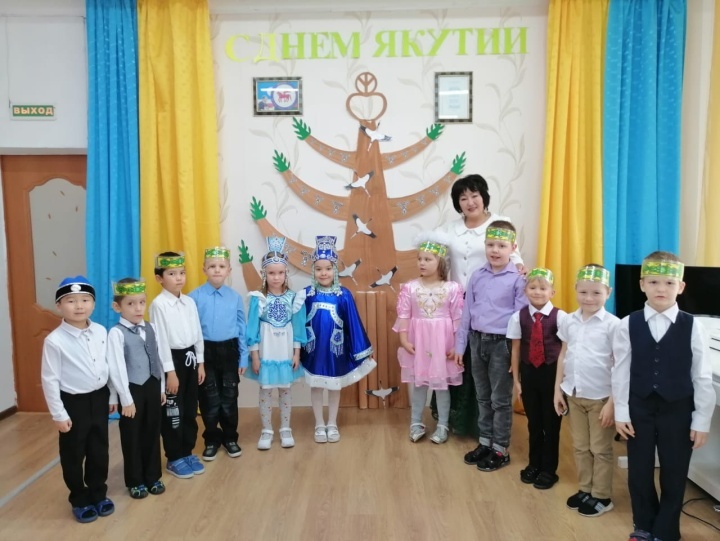 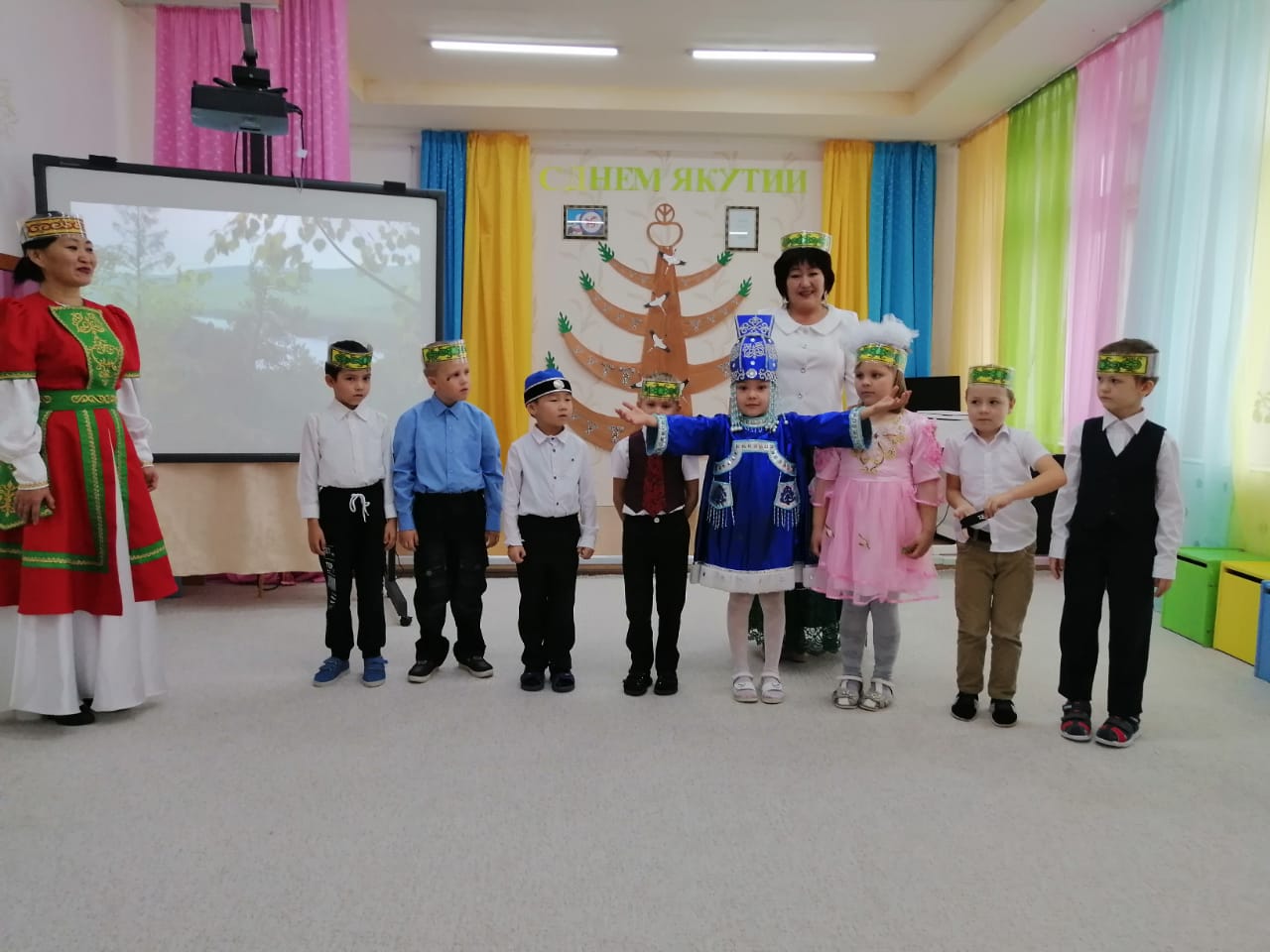 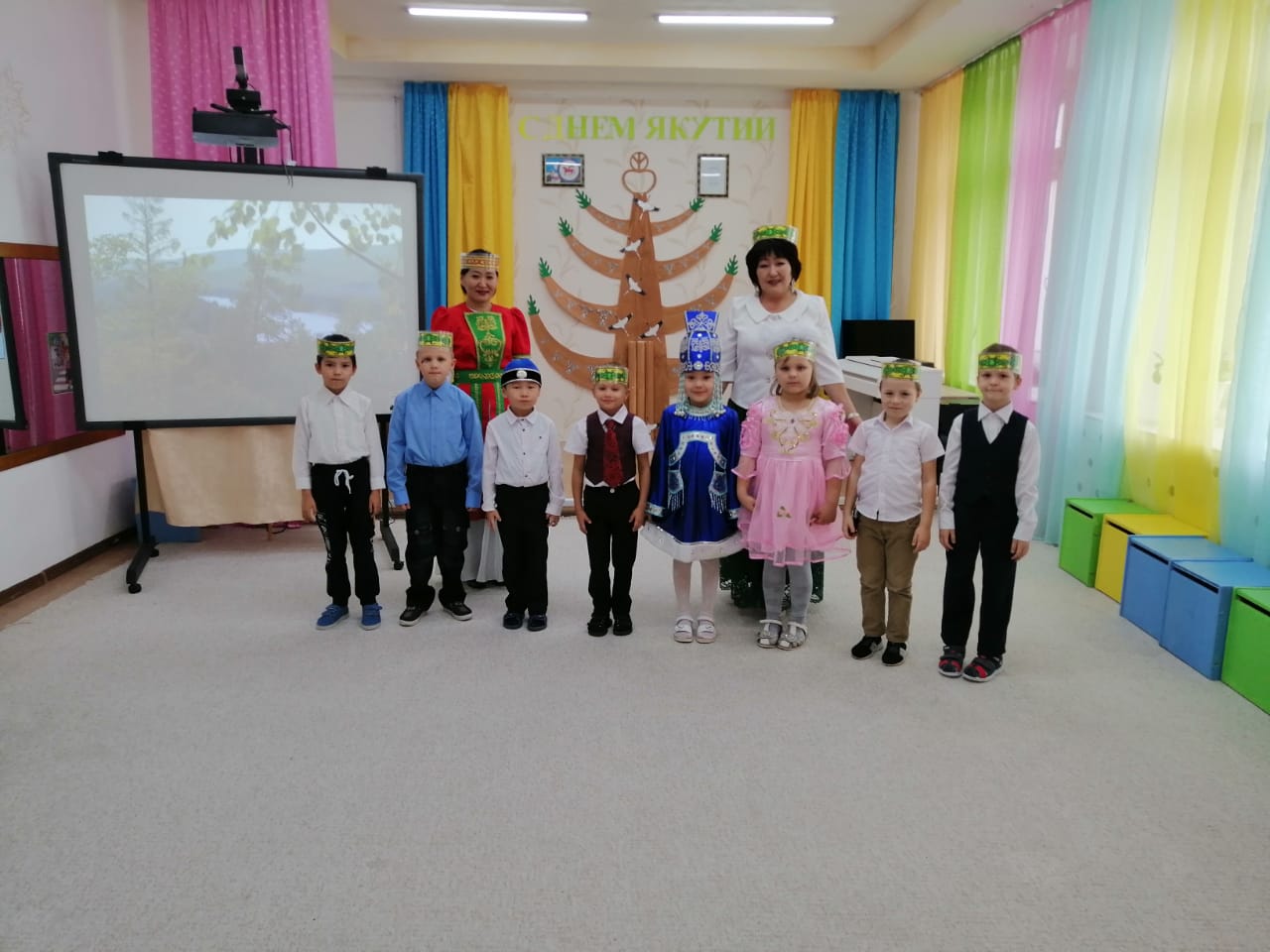 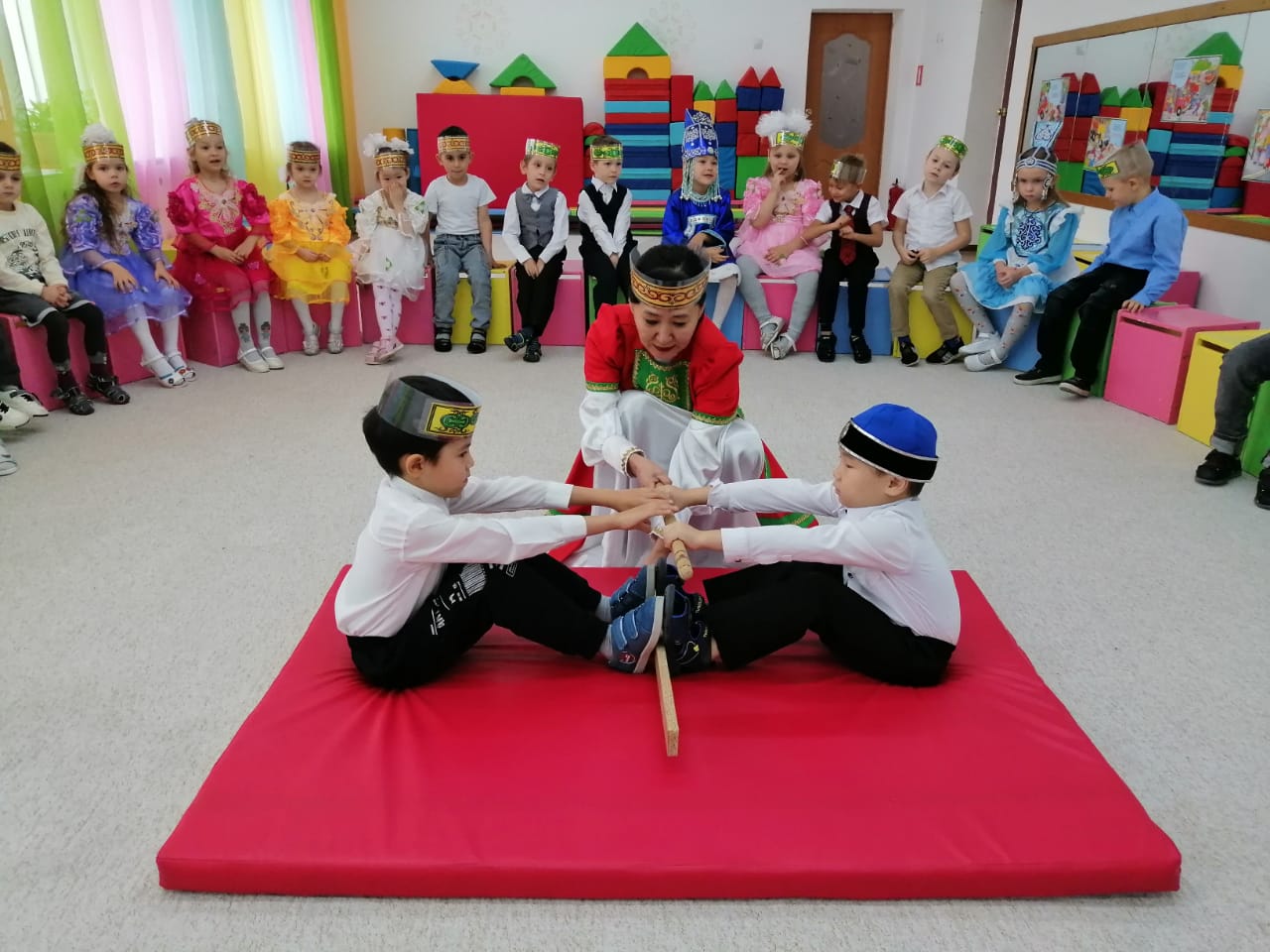 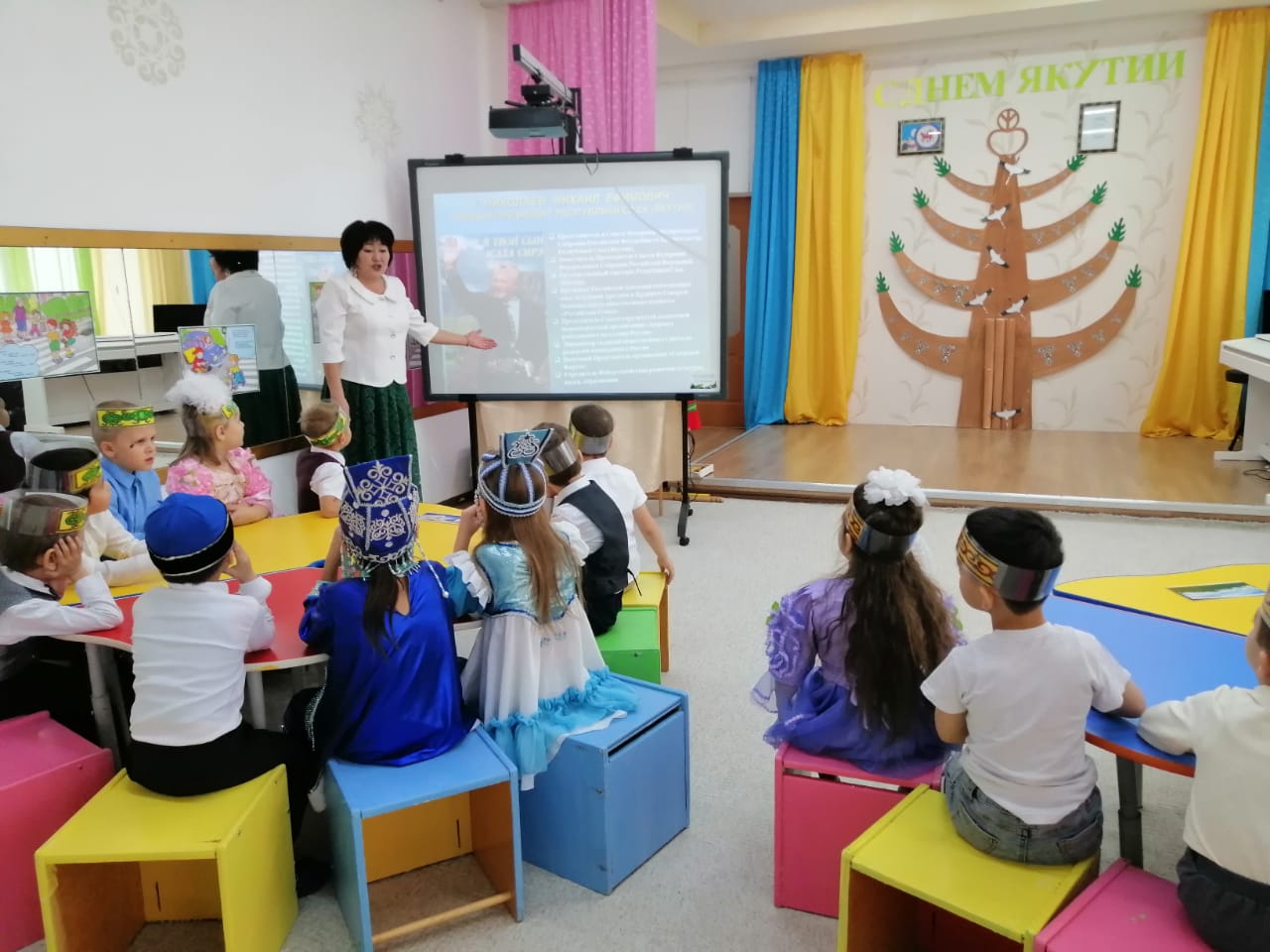 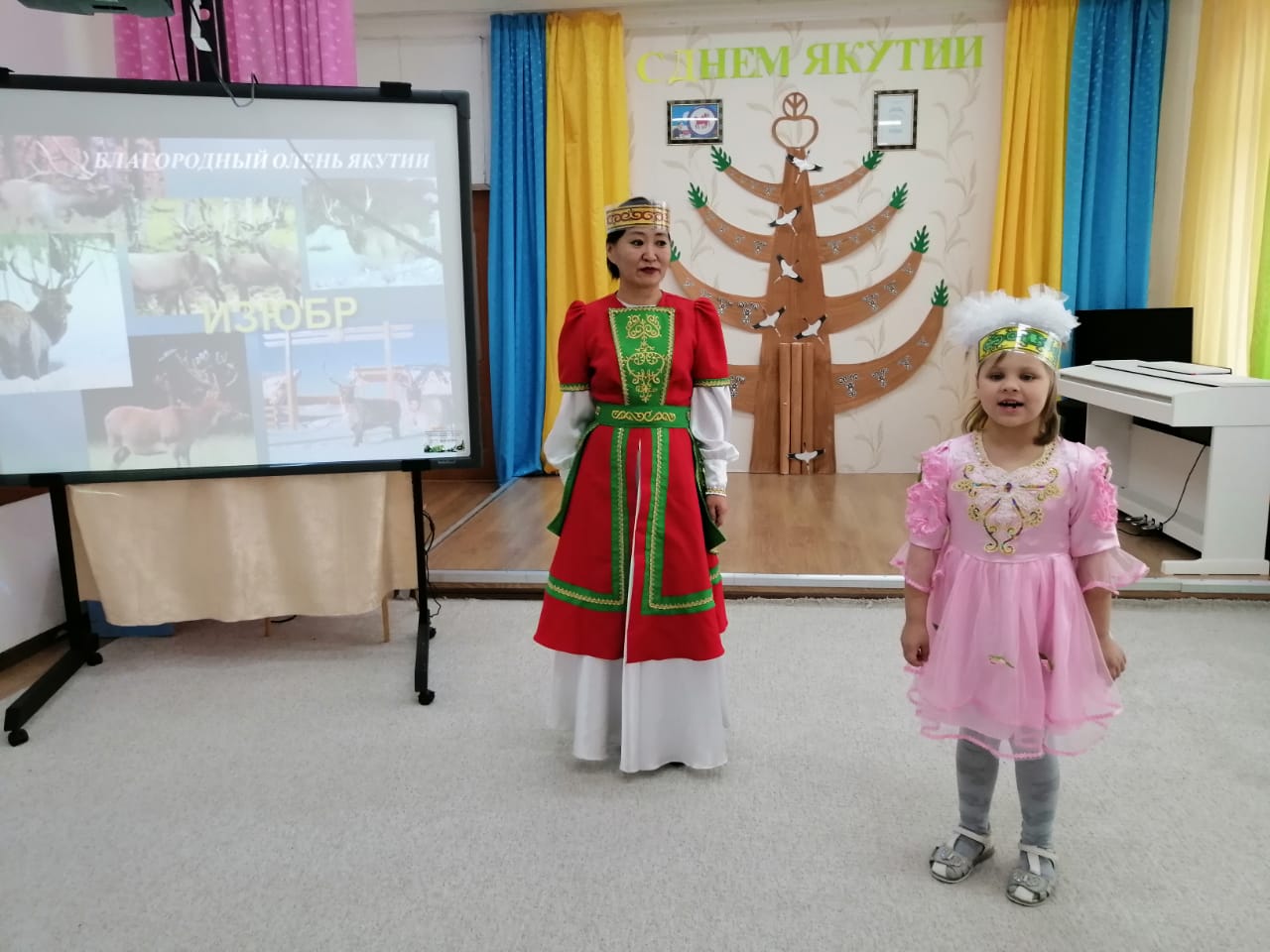 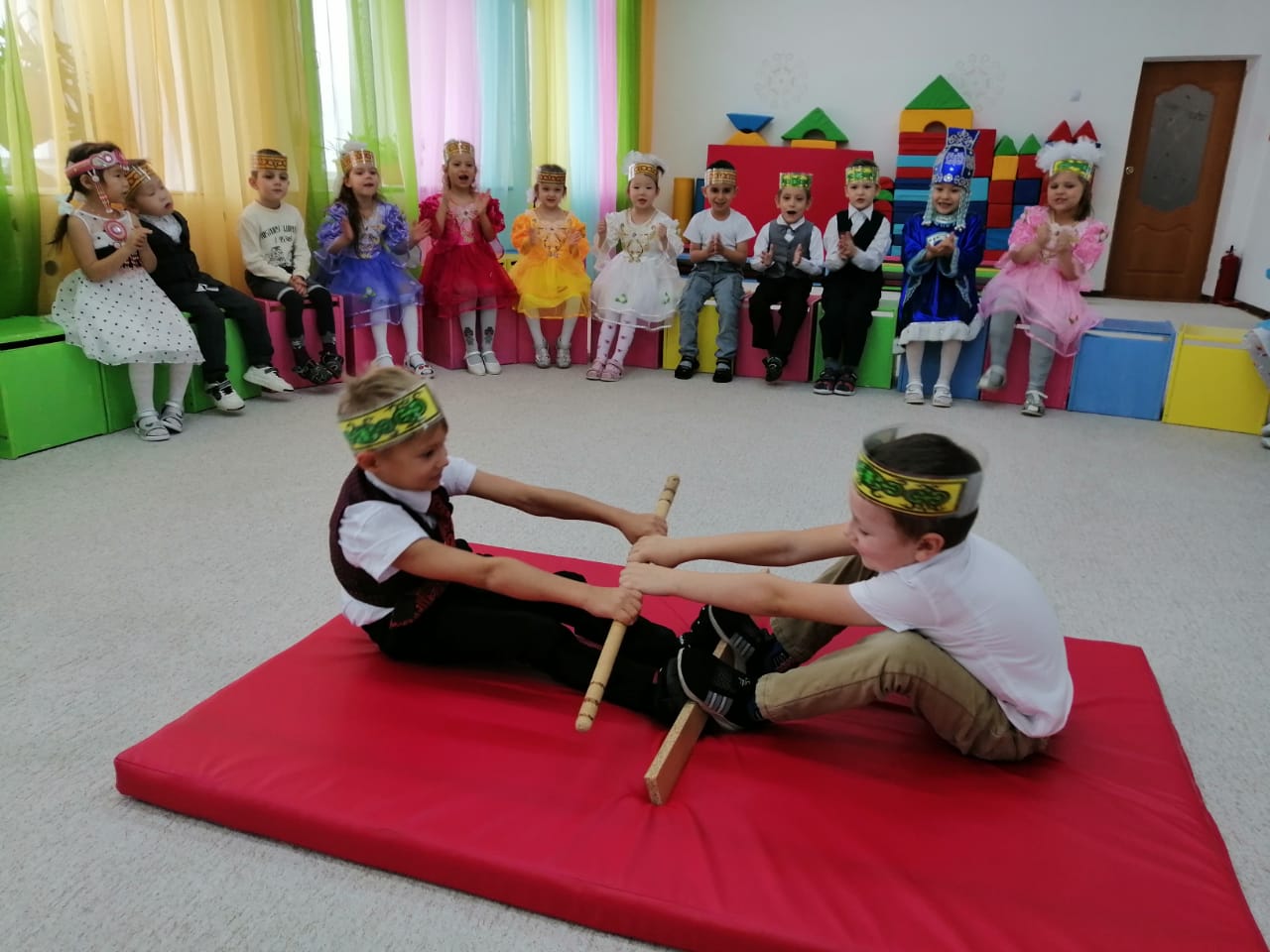 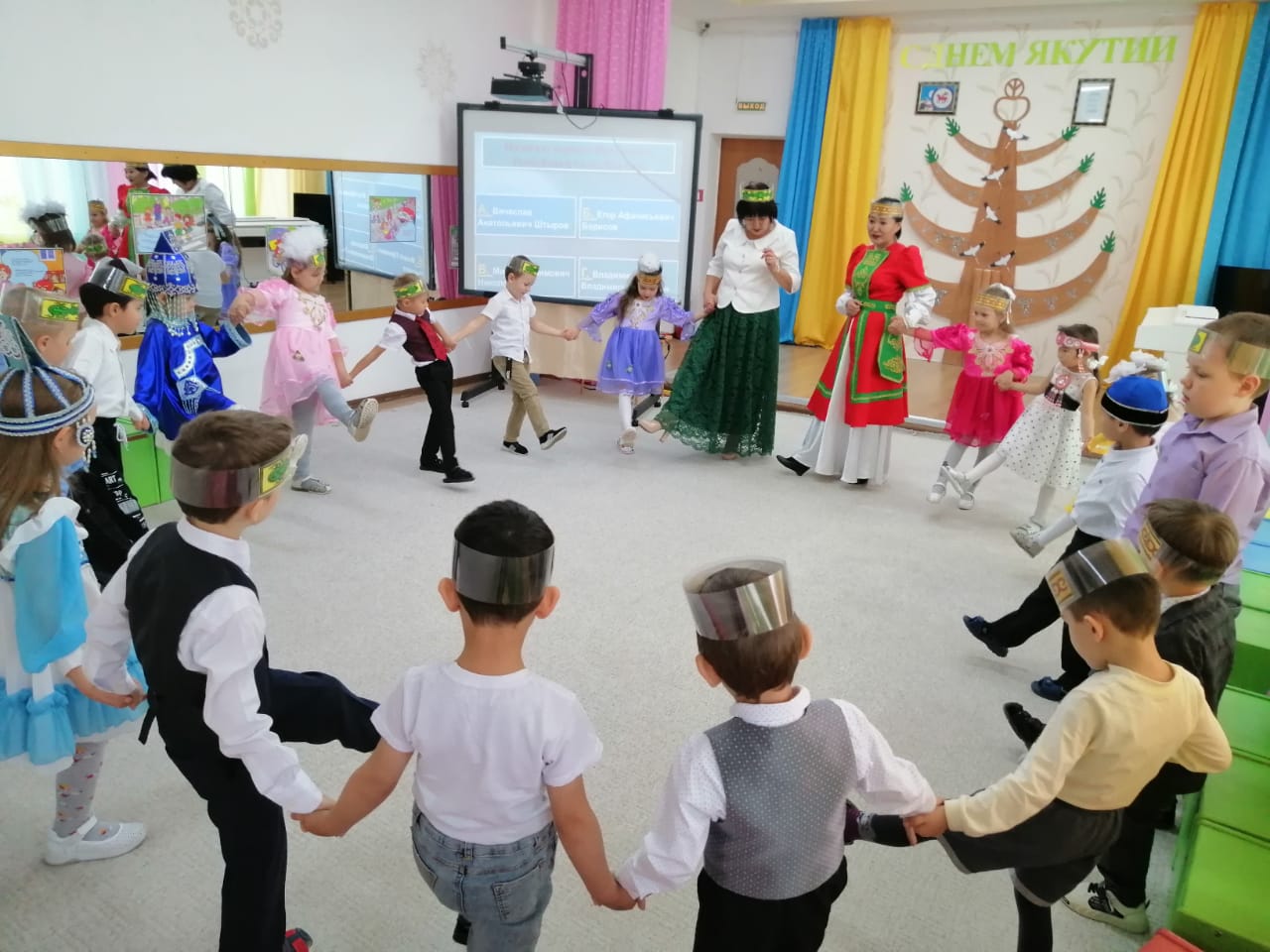 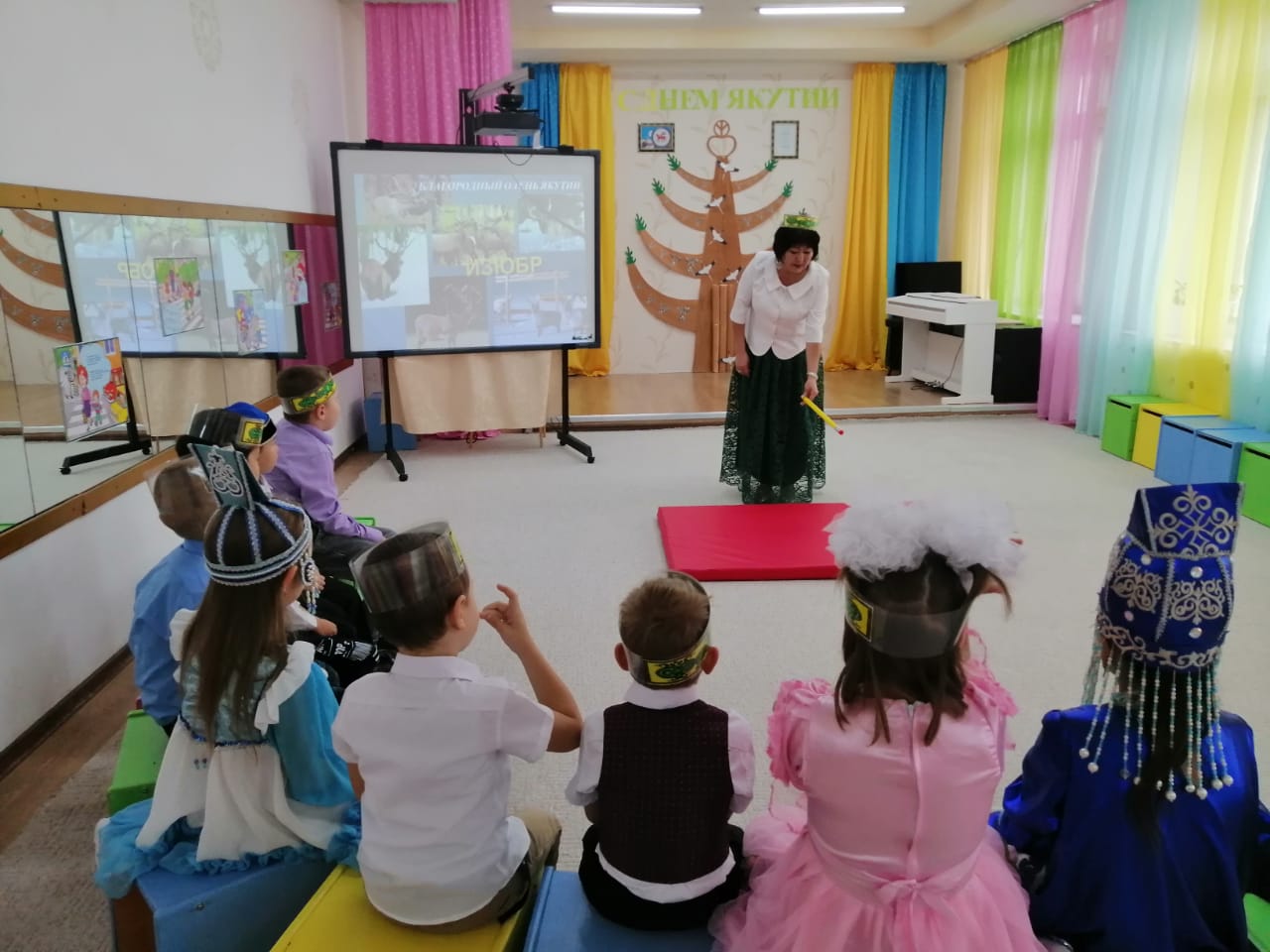 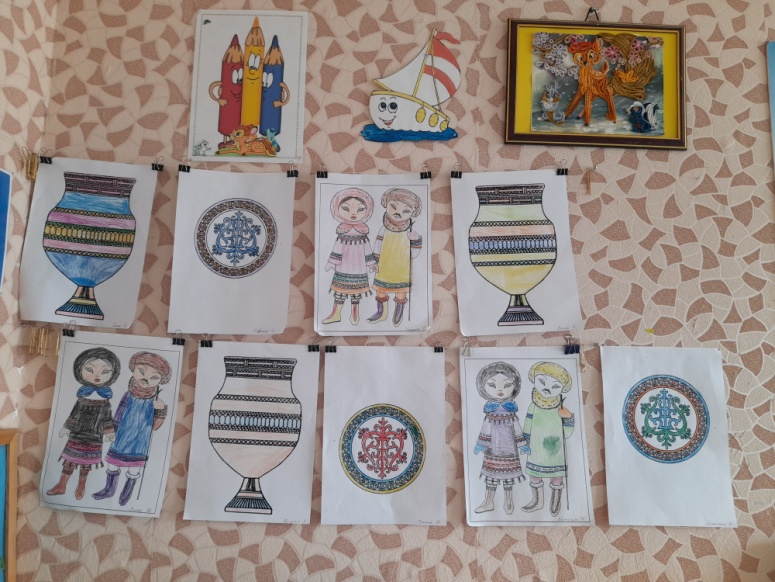 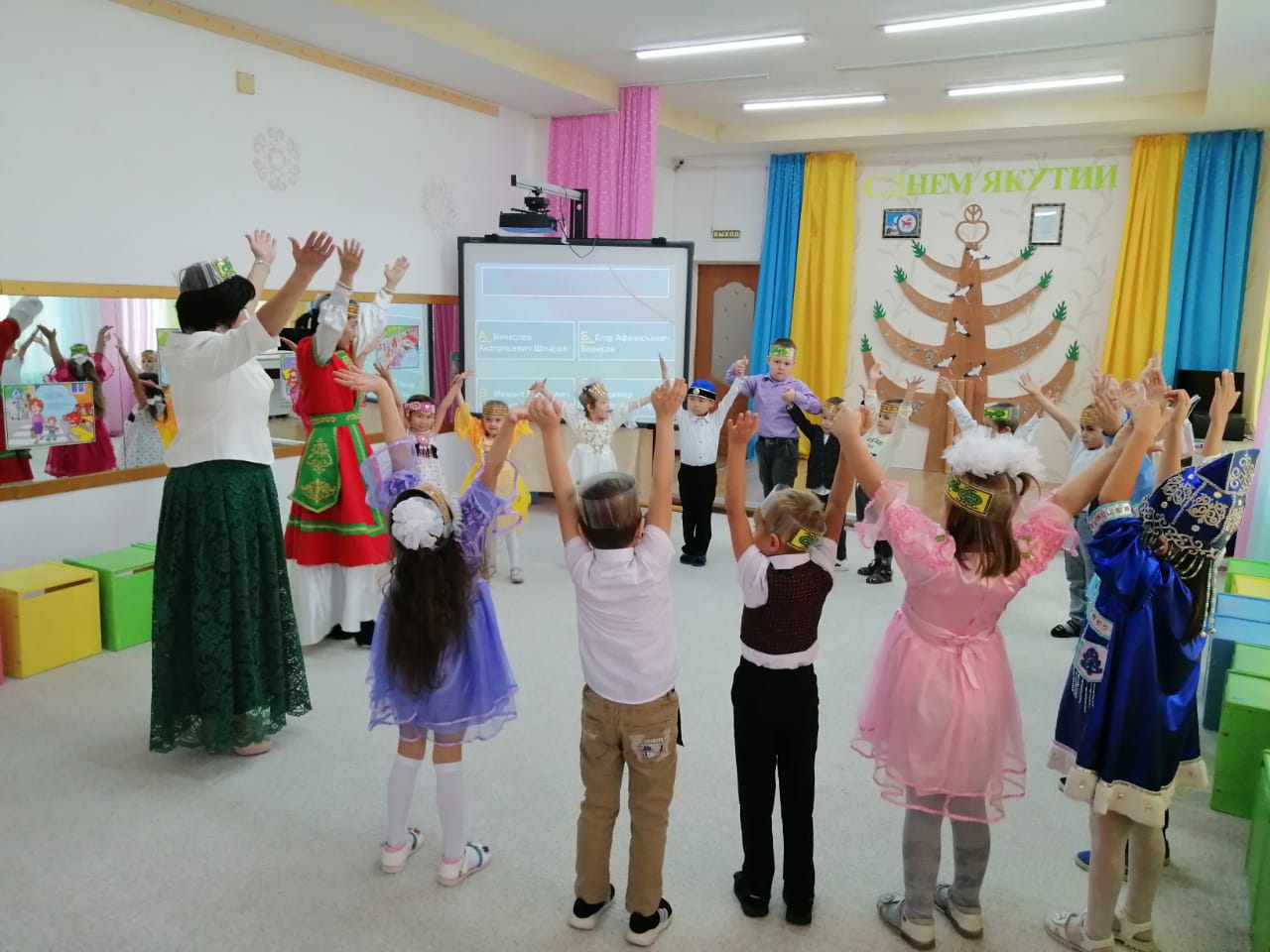 